Please complete this form in BLACK INK and BLOCK CAPITALSIf you need help filling in this form please call 03451 555511EXPLANATORY NOTESHow do I apply to vote by post?Fill in the postal vote application form.Make sure you complete all sections of the form and supply your date of birth and signature. Please note that your date of birth and signature must be kept within the borders provided.Failure to do so will mean that this application may not be valid.This form is a legal document, so complete with care, as your vote may depend on it.Return your form as soon as possible to: Electoral Registration Officer, Fife Council, Fife House, North Street, Glenrothes, Fife, KY7 5LTPlease note: your application form must arrive at the Electoral Registration Office by 5pm, 11 working days before an election or referendum. If you are not already registered to vote, your application to register must have reached the Electoral Registration Office by midnight, 12 working days before the poll.Voting by postYou can apply to vote by post for a particular election, for a set period of time or for all future elections. Postal votes can be sent out to addresses in the UK and abroad. You can change the address to which a ballot paper is to be issued for a particular election by completing a fresh application.What happens after I’ve returned this form?When an election is going to be held, your ballot paper will be sent to you in the post. Remember, it may not be sent out until three working days before Election Day.If it does not arrive by this time, contact the Returning Officer at Fife Council for a replacement ballot paper. You must do this by 5pm on Election Day.You will need to give your date of birth and signature on this application form, and again when you use your postal vote. This information is needed to tackle fraud.Make sure you return your postal vote so that it arrives by Election Day, otherwise it will not be counted. A Freepost envelope is included in your postal ballot pack. But, if you are sending it from overseas, you will need to pay the postage.If it is too late to send your vote back by post, you can hand it in on Election Day to the Returning Officer at Fife Council, drop it off at a polling station in your constituency or, if you are voting in a local election, drop it off at any polling station in your ward.More informationYou will need to make a new application if your circumstances change at all i.e. if your address or name changes.If you are unable to provide a signature, are unable to sign in a consistent or distinctive way because of any disability, or unable to read or write, the Electoral Registration Officer may grant you an exemption which will mean you will not be required to provide a signature.  For further details please contact the Electoral Registration Officer on 03451 555511 between 10.30 a.m. and 2.00 p.m. Monday, Wednesday and Friday.Application to vote by post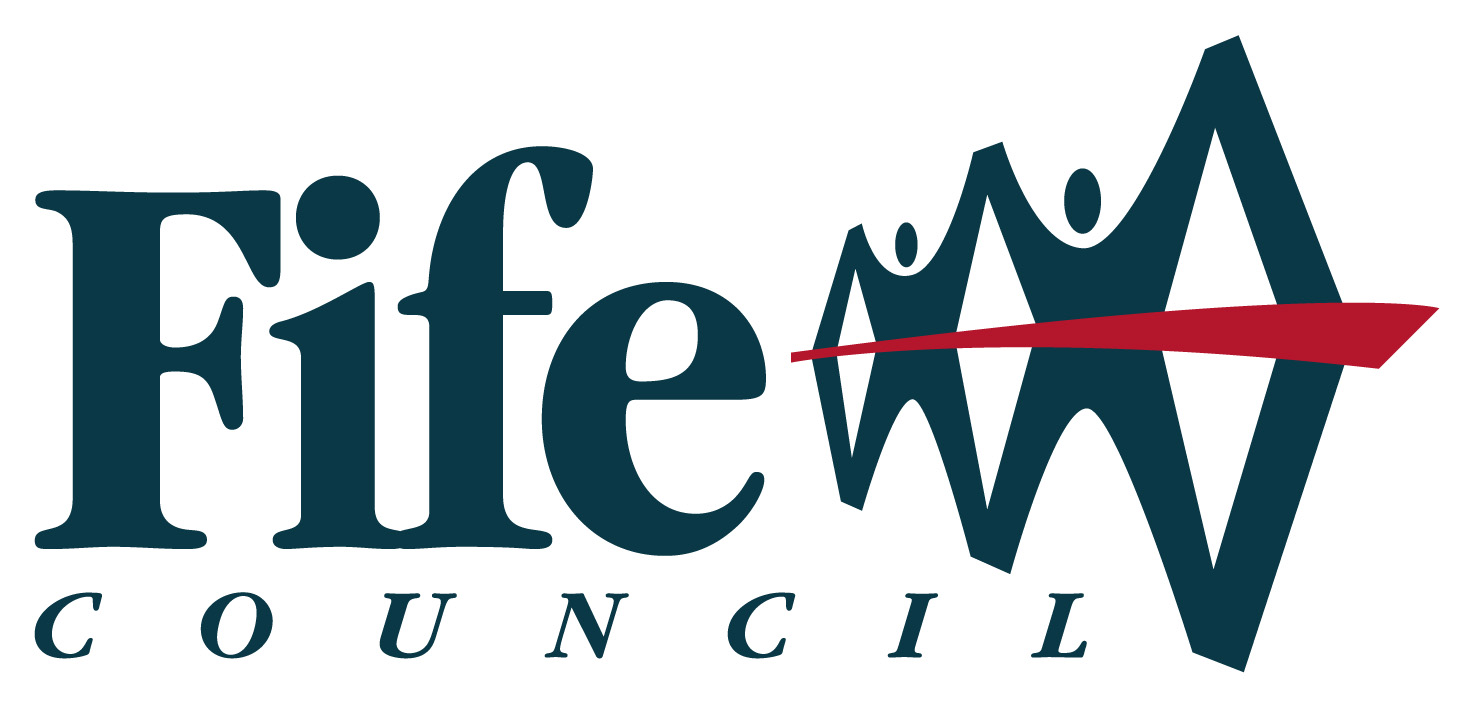 1About You4Your date of birthDate of birth (for example 02 05 1965)      D    D       M    M       Y     Y     Y    YDate of birth (for example 02 05 1965)      D    D       M    M       Y     Y     Y    YDate of birth (for example 02 05 1965)      D    D       M    M       Y     Y     Y    YDate of birth (for example 02 05 1965)      D    D       M    M       Y     Y     Y    YTelephone No:Telephone No:Telephone No:Telephone No:Telephone No:Telephone No:5Your signature and declarationAs far as I know, the details on this form are trueand accurate.  I understand that to provide false information on this form is an offence, punishable on conviction by imprisonment of up to 2 years and/or a fine.Sign in the box below using BLACK ink.Important - Please keep signature within the border.Date of Signing:      D    D       M    M       Y     Y     Y     YAs far as I know, the details on this form are trueand accurate.  I understand that to provide false information on this form is an offence, punishable on conviction by imprisonment of up to 2 years and/or a fine.Sign in the box below using BLACK ink.Important - Please keep signature within the border.Date of Signing:      D    D       M    M       Y     Y     Y     YEmail:Email:Email:Email:Email:Email:As far as I know, the details on this form are trueand accurate.  I understand that to provide false information on this form is an offence, punishable on conviction by imprisonment of up to 2 years and/or a fine.Sign in the box below using BLACK ink.Important - Please keep signature within the border.Date of Signing:      D    D       M    M       Y     Y     Y     YAs far as I know, the details on this form are trueand accurate.  I understand that to provide false information on this form is an offence, punishable on conviction by imprisonment of up to 2 years and/or a fine.Sign in the box below using BLACK ink.Important - Please keep signature within the border.Date of Signing:      D    D       M    M       Y     Y     Y     YAs far as I know, the details on this form are trueand accurate.  I understand that to provide false information on this form is an offence, punishable on conviction by imprisonment of up to 2 years and/or a fine.Sign in the box below using BLACK ink.Important - Please keep signature within the border.Date of Signing:      D    D       M    M       Y     Y     Y     YAs far as I know, the details on this form are trueand accurate.  I understand that to provide false information on this form is an offence, punishable on conviction by imprisonment of up to 2 years and/or a fine.Sign in the box below using BLACK ink.Important - Please keep signature within the border.Date of Signing:      D    D       M    M       Y     Y     Y     Y22How long do you want a postal vote?How long do you want a postal vote?How long do you want a postal vote?How long do you want a postal vote?As far as I know, the details on this form are trueand accurate.  I understand that to provide false information on this form is an offence, punishable on conviction by imprisonment of up to 2 years and/or a fine.Sign in the box below using BLACK ink.Important - Please keep signature within the border.Date of Signing:      D    D       M    M       Y     Y     Y     YAs far as I know, the details on this form are trueand accurate.  I understand that to provide false information on this form is an offence, punishable on conviction by imprisonment of up to 2 years and/or a fine.Sign in the box below using BLACK ink.Important - Please keep signature within the border.Date of Signing:      D    D       M    M       Y     Y     Y     YUntil further noticeUntil further noticeUntil further noticeAs far as I know, the details on this form are trueand accurate.  I understand that to provide false information on this form is an offence, punishable on conviction by imprisonment of up to 2 years and/or a fine.Sign in the box below using BLACK ink.Important - Please keep signature within the border.Date of Signing:      D    D       M    M       Y     Y     Y     YAs far as I know, the details on this form are trueand accurate.  I understand that to provide false information on this form is an offence, punishable on conviction by imprisonment of up to 2 years and/or a fine.Sign in the box below using BLACK ink.Important - Please keep signature within the border.Date of Signing:      D    D       M    M       Y     Y     Y     YFor elections/referendums on: For elections/referendums on: For elections/referendums on: For elections/referendums on: For elections/referendums on: For elections/referendums on: As far as I know, the details on this form are trueand accurate.  I understand that to provide false information on this form is an offence, punishable on conviction by imprisonment of up to 2 years and/or a fine.Sign in the box below using BLACK ink.Important - Please keep signature within the border.Date of Signing:      D    D       M    M       Y     Y     Y     YAs far as I know, the details on this form are trueand accurate.  I understand that to provide false information on this form is an offence, punishable on conviction by imprisonment of up to 2 years and/or a fine.Sign in the box below using BLACK ink.Important - Please keep signature within the border.Date of Signing:      D    D       M    M       Y     Y     Y     Y   D    D       M    M       Y    Y     Y     Y   D    D       M    M       Y    Y     Y     Y   D    D       M    M       Y    Y     Y     Y   D    D       M    M       Y    Y     Y     Y   D    D       M    M       Y    Y     Y     Y   D    D       M    M       Y    Y     Y     YAs far as I know, the details on this form are trueand accurate.  I understand that to provide false information on this form is an offence, punishable on conviction by imprisonment of up to 2 years and/or a fine.Sign in the box below using BLACK ink.Important - Please keep signature within the border.Date of Signing:      D    D       M    M       Y     Y     Y     YAs far as I know, the details on this form are trueand accurate.  I understand that to provide false information on this form is an offence, punishable on conviction by imprisonment of up to 2 years and/or a fine.Sign in the box below using BLACK ink.Important - Please keep signature within the border.Date of Signing:      D    D       M    M       Y     Y     Y     YFor elections/referendums until: For elections/referendums until: For elections/referendums until: For elections/referendums until: For elections/referendums until: For elections/referendums until: As far as I know, the details on this form are trueand accurate.  I understand that to provide false information on this form is an offence, punishable on conviction by imprisonment of up to 2 years and/or a fine.Sign in the box below using BLACK ink.Important - Please keep signature within the border.Date of Signing:      D    D       M    M       Y     Y     Y     YAs far as I know, the details on this form are trueand accurate.  I understand that to provide false information on this form is an offence, punishable on conviction by imprisonment of up to 2 years and/or a fine.Sign in the box below using BLACK ink.Important - Please keep signature within the border.Date of Signing:      D    D       M    M       Y     Y     Y     Y   D    D       M    M       Y    Y     Y     Y   D    D       M    M       Y    Y     Y     Y   D    D       M    M       Y    Y     Y     Y   D    D       M    M       Y    Y     Y     Y   D    D       M    M       Y    Y     Y     Y   D    D       M    M       Y    Y     Y     YAs far as I know, the details on this form are trueand accurate.  I understand that to provide false information on this form is an offence, punishable on conviction by imprisonment of up to 2 years and/or a fine.Sign in the box below using BLACK ink.Important - Please keep signature within the border.Date of Signing:      D    D       M    M       Y     Y     Y     YAs far as I know, the details on this form are trueand accurate.  I understand that to provide false information on this form is an offence, punishable on conviction by imprisonment of up to 2 years and/or a fine.Sign in the box below using BLACK ink.Important - Please keep signature within the border.Date of Signing:      D    D       M    M       Y     Y     Y     YAs far as I know, the details on this form are trueand accurate.  I understand that to provide false information on this form is an offence, punishable on conviction by imprisonment of up to 2 years and/or a fine.Sign in the box below using BLACK ink.Important - Please keep signature within the border.Date of Signing:      D    D       M    M       Y     Y     Y     YAs far as I know, the details on this form are trueand accurate.  I understand that to provide false information on this form is an offence, punishable on conviction by imprisonment of up to 2 years and/or a fine.Sign in the box below using BLACK ink.Important - Please keep signature within the border.Date of Signing:      D    D       M    M       Y     Y     Y     YAs far as I know, the details on this form are trueand accurate.  I understand that to provide false information on this form is an offence, punishable on conviction by imprisonment of up to 2 years and/or a fine.Sign in the box below using BLACK ink.Important - Please keep signature within the border.Date of Signing:      D    D       M    M       Y     Y     Y     YAs far as I know, the details on this form are trueand accurate.  I understand that to provide false information on this form is an offence, punishable on conviction by imprisonment of up to 2 years and/or a fine.Sign in the box below using BLACK ink.Important - Please keep signature within the border.Date of Signing:      D    D       M    M       Y     Y     Y     Y33Where should we send your postal vote?Where should we send your postal vote?Where should we send your postal vote?Where should we send your postal vote?As far as I know, the details on this form are trueand accurate.  I understand that to provide false information on this form is an offence, punishable on conviction by imprisonment of up to 2 years and/or a fine.Sign in the box below using BLACK ink.Important - Please keep signature within the border.Date of Signing:      D    D       M    M       Y     Y     Y     YAs far as I know, the details on this form are trueand accurate.  I understand that to provide false information on this form is an offence, punishable on conviction by imprisonment of up to 2 years and/or a fine.Sign in the box below using BLACK ink.Important - Please keep signature within the border.Date of Signing:      D    D       M    M       Y     Y     Y     YThe address where I am registered to vote (listed above), or the following address:The address where I am registered to vote (listed above), or the following address:The address where I am registered to vote (listed above), or the following address:The address where I am registered to vote (listed above), or the following address:As far as I know, the details on this form are trueand accurate.  I understand that to provide false information on this form is an offence, punishable on conviction by imprisonment of up to 2 years and/or a fine.Sign in the box below using BLACK ink.Important - Please keep signature within the border.Date of Signing:      D    D       M    M       Y     Y     Y     YAs far as I know, the details on this form are trueand accurate.  I understand that to provide false information on this form is an offence, punishable on conviction by imprisonment of up to 2 years and/or a fine.Sign in the box below using BLACK ink.Important - Please keep signature within the border.Date of Signing:      D    D       M    M       Y     Y     Y     YAs far as I know, the details on this form are trueand accurate.  I understand that to provide false information on this form is an offence, punishable on conviction by imprisonment of up to 2 years and/or a fine.Sign in the box below using BLACK ink.Important - Please keep signature within the border.Date of Signing:      D    D       M    M       Y     Y     Y     YAs far as I know, the details on this form are trueand accurate.  I understand that to provide false information on this form is an offence, punishable on conviction by imprisonment of up to 2 years and/or a fine.Sign in the box below using BLACK ink.Important - Please keep signature within the border.Date of Signing:      D    D       M    M       Y     Y     Y     YReason for sending your postal vote to a different Reason for sending your postal vote to a different Reason for sending your postal vote to a different Reason for sending your postal vote to a different Reason for sending your postal vote to a different Reason for sending your postal vote to a different 6Can't provide a signature?addressaddressaddressaddressaddressaddressIf you cannot provide a signature please contact:If you cannot provide a signature please contact:Email: voters.roll@fife.gov.ukCall: 03451 555511 between 10.30 a.m. and 2.00 p.m. Monday, Wednesday and Friday.Email: voters.roll@fife.gov.ukCall: 03451 555511 between 10.30 a.m. and 2.00 p.m. Monday, Wednesday and Friday.Email: voters.roll@fife.gov.ukCall: 03451 555511 between 10.30 a.m. and 2.00 p.m. Monday, Wednesday and Friday.Email: voters.roll@fife.gov.ukCall: 03451 555511 between 10.30 a.m. and 2.00 p.m. Monday, Wednesday and Friday.Email: voters.roll@fife.gov.ukCall: 03451 555511 between 10.30 a.m. and 2.00 p.m. Monday, Wednesday and Friday.Email: voters.roll@fife.gov.ukCall: 03451 555511 between 10.30 a.m. and 2.00 p.m. Monday, Wednesday and Friday.